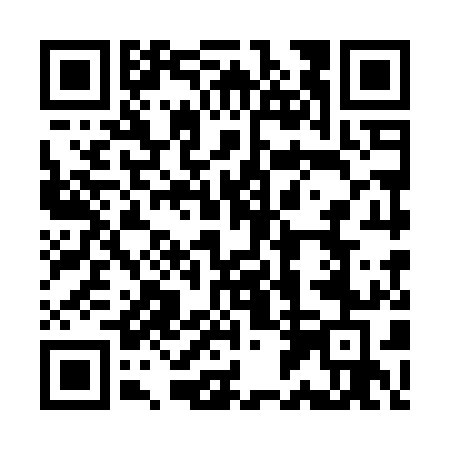 Ramadan times for Miners Lake, AustraliaMon 11 Mar 2024 - Wed 10 Apr 2024High Latitude Method: NonePrayer Calculation Method: Muslim World LeagueAsar Calculation Method: ShafiPrayer times provided by https://www.salahtimes.comDateDayFajrSuhurSunriseDhuhrAsrIftarMaghribIsha11Mon5:085:086:2112:303:536:386:387:4712Tue5:095:096:2212:303:536:376:377:4613Wed5:095:096:2212:293:536:376:377:4514Thu5:095:096:2212:293:526:366:367:4515Fri5:105:106:2312:293:526:356:357:4416Sat5:105:106:2312:293:526:346:347:4317Sun5:105:106:2312:283:526:336:337:4218Mon5:105:106:2312:283:516:326:327:4119Tue5:115:116:2412:283:516:326:327:4020Wed5:115:116:2412:273:516:316:317:3921Thu5:115:116:2412:273:516:306:307:3822Fri5:125:126:2412:273:506:296:297:3823Sat5:125:126:2512:273:506:286:287:3724Sun5:125:126:2512:263:506:276:277:3625Mon5:125:126:2512:263:496:276:277:3526Tue5:135:136:2512:263:496:266:267:3427Wed5:135:136:2612:253:486:256:257:3328Thu5:135:136:2612:253:486:246:247:3229Fri5:135:136:2612:253:486:236:237:3230Sat5:145:146:2612:243:476:226:227:3131Sun5:145:146:2612:243:476:226:227:301Mon5:145:146:2712:243:466:216:217:292Tue5:145:146:2712:243:466:206:207:283Wed5:145:146:2712:233:466:196:197:284Thu5:155:156:2712:233:456:186:187:275Fri5:155:156:2812:233:456:176:177:266Sat5:155:156:2812:223:446:176:177:257Sun5:155:156:2812:223:446:166:167:248Mon5:165:166:2812:223:436:156:157:249Tue5:165:166:2912:223:436:146:147:2310Wed5:165:166:2912:213:436:136:137:22